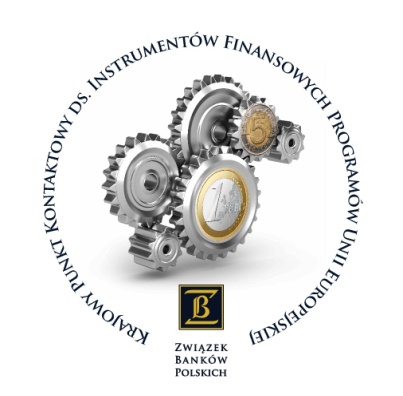 Informacja prasowaLegnica, 14.11.2014Nowe Instrumenty Finansowe UE 
dla biznesu czas zacząć!Wystartowały pierwsze konkursy na wsparcie dla biznesu w ramach nowej europejskiej puli finansowej (2014-2020). Wezmą w nich udział m.in. kandydaci na pośredników finansowych z całej Europy. Także polscy przedsiębiorcy mogą zyskać dostęp do miliardów euro grantów i preferencyjnego finansowania. Europejski Fundusz Inwestycyjny (EFI) i Europejski Bank Inwestycyjny ogłosiły pierwsze konkursy dla przedsiębiorców i dla instytucji finansowych. Konkursy te dotyczą programów ramowych UE na lata 2014-2020: COSME (program na rzecz konkurencyjności przedsiębiorstw i MŚP) i Horyzont 2020 (program na rzecz badań naukowych i innowacji). – Dzięki wspólnym działaniom Komisji Europejski, polskiego rządu i naszego rynku finansowego powiększa się oferta finansowa dla polskich przedsiębiorców oraz innych podmiotów zainteresowanych jej wykorzystaniem dla rozwoju. Kolejne źródła finansowania są tym bardziej cenne, że skierowane są np. do początkujących czy do mikroprzedsiębiorców – czyli podmiotów napotykających największe trudności w dostępie do kredytu. Jest to szczególnie ważne w obecnej sytuacji, gdy wyczerpały się inne, bezzwrotne źródła wsparcia gospodarki – powiedziała Ilona ANTONISZYN-KLIK, Podsekretarz Stanu w Ministerstwie Gospodarki. W budżetach programów ramowych Unii Europejskiej na lata 2014-2020 znajdzie się ponad 81 mld EUR na rozwój, w tym 4,5 mld na tworzenie nowych, preferencyjnych, instrumentów finansowych, wspierających dostęp przedsiębiorstw do finansowania. Według aktualnych szacunków, pozwoli to na uruchomienie preferencyjnej oferty produktów finansowych o wartości ponad 70 mld EUR. Preferencyjne produkty zwrotne obejmą kredyty, pożyczki, leasing, gwarancje i poręczenia, a także wsparcie o charakterze kapitałowym, sekurytyzację oraz finansowanie typu mezzanine. Unijne wsparcie dla przedsiębiorców nie będzie objęte reżimem pomocy publicznej. W większości przypadków będzie także bezpłatne zarówno dla przedsiębiorców, jak i pośredniczących instytucji finansowych.– Uruchomione właśnie konkursy to szansa dla polskiego rynku, grupą odnoszącą z nich największe korzyści będą polscy przedsiębiorcy. Wielu z tych ostatnich, bez bezpłatnych gwarancji bankowych czy kapitału, albo nie założy, albo nie rozwinie działalności gospodarczej. Szczególnie mocno dotyczy to przedsiębiorców realizujących projekty proinnowacyjne, najbardziej cenne dla naszego PKB. Przedsiębiorcy zainteresowani preferencyjnymi formami finansowania mogą zgłaszać się po informacje do naszego ośrodka – powiedział  Arkadiusz LEWICKI, dyrektor Krajowego Punktu Kontaktowego ds. Instrumentów Finansowych Programów UE Krajowy Punkt Kontaktowy ds. Instrumentów Finansowych Programów Unii Europejskiej, działający przy Związku Banków Polskich prowadzi działalność informacyjną, promocyjną oraz doradczą w zakresie wszystkich programów UE, w których uwzględnione zostały instrumenty finansowe dla przedsiębiorców. Punkt ułatwia małym przedsiębiorcom dostęp do preferencyjnego finansowania. KPK współpracuje z instytucjami otoczenia biznesu i wsparcia przedsiębiorczości, w tym z siecią Europe Enterprise Network oraz Punktami Kontaktowymi Programów Badawczych UE, tj. ośrodkami odpowiedzialnymi za pozostałe części programów COSME i Horyzont 2020. Działalność KPK jest nadzorowana i finansowana przez Ministra Gospodarki we współpracy z Ministrem Nauki i Szkolnictwa Wyższego, Ministrem Pracy i Polityki Społecznej i Ministrem Kultury i Dziedzictwa Narodowego.  Usługi KPK są świadczone bezpłatnie, na terenie całego kraju.W ramach programu COSME przewidziana jest również kontynuacja dla Sieci Ośrodków Enterprise Europe Network. Ośrodki Enterprise Europe Network świadczą przedsiębiorcom nieodpłatne następujące usługi: informują i doradzają z zakresu prawa i polityk Unii Europejskiej, prowadzenia działalności gospodarczej za granicą, dostępu do źródeł finansowania, transferu technologii oraz udziału w programach ramowych UE,pomagają w znalezieniu partnerów do współpracy gospodarczej oraz transferu technologii,  organizują wyjazdy polskich firm na imprezy kooperacyjne (targi i misje) współfinansowane przez Komisję Europejską mające na celu ożywienie współpracy pomiędzy regionami i krajami,udzielają odpowiedzi na zadawane za pośrednictwem sieci pytania przedsiębiorców z krajów Unii Europejskiej dotyczące warunków formalno-prawnych działalności gospodarczej w Polsce i możliwości współpracy z polskimi przedsiębiorstwami                       i instytucjami,  organizują szkolenia, warsztaty, seminaria,z zakresu transferu technologii, w tym prowadzą audyty technologiczne, wymiaę ofert technologicznych, pomagają w poszukiwaniu partnerów technologicznych oraz kojarzeniu przedsiębiorców z jednostkami naukowymi,wspieranie udziału MSP w programie Horyzont 2020.W województwie dolnośląskim nadal będą funkcjonować dwa tego typu ośrodki, przy Wrocławskim Centrum Transferu Technologii we Wrocławiu i przy Dolnośląskiej Agencji Rozwoju Regionalnego S.A. w Szczawnie-Zdroju. Informacje na temat aktywności ośrodków można uzyskać ze strony internetowej www.westpoland.pl.Dane kontaktowe:Łukasz Bogusz, Krajowy Punkt Kontaktowy ds. Instrumentów Finansowych Programów UEZwiązek Banków Polskich, www: www.InstrumentyFinansoweUE.gov.ple-mail: programy@zbp.pltel. (+48) 22 696 64 95patronaty honorowe i współpraca: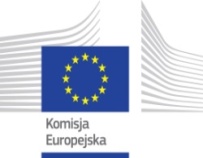 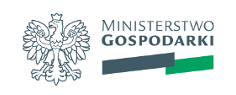 Aktywność KPK jest  realizowana w ramach rządowego Programu Wieloletniego„Udział Polski w Programie ramowym na rzecz konkurencyjności i innowacjiwww.InstrumentyFinansoweUE.gov.pl OBSŁUGUJEMY INSTRUMENTY FINANSOWE NASTĘPUJĄCYCH PROGRAMÓW UE: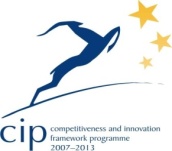 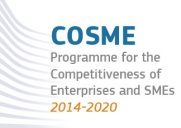 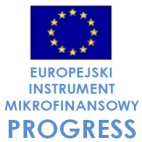 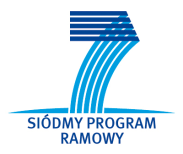 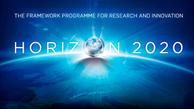 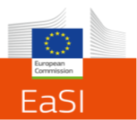 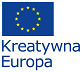 NOWE PROGRAMY RAMOWE UE- KONKURSY RUSZYŁYNOWE PROGRAMY RAMOWE UE- KONKURSY RUSZYŁYNOWE PROGRAMY RAMOWE UE- KONKURSY RUSZYŁYNOWE PROGRAMY RAMOWE UE- KONKURSY RUSZYŁYNOWE PROGRAMY RAMOWE UE- KONKURSY RUSZYŁYProgramBudżetw tym instrumenty finansoweDziałalność wspierana w ramach instrumentów zwrotnychDostępność wsparcia dla biznesuCOSME 2 298,01378,8zakładanie i rozwój przedsiębiorstwJUŻ DOSTĘPNEHoryzont 2020 77 028,32 842,3transfer technologii, badania, innowacje,w tym ekoinnowacjeJUŻ DOSTĘPNEProgram na rzecz zatrudnienia i innowacji społecznych „EaSI” 919,5193,1ekonomia społeczna,samozatrudnienieOD 2015 r.Kreatywna Europa 1 462,7120,0działalność przedsiębiorstw  i innych podmiotów z sektora kreatywnego i kultury  (np. multimedia, IT, kino, muzyka)JUŻ DOSTĘPNERazem 81 708,54 534,2